A combined   indicates that some elements were satisfactory and some need improvement. A comment must accompany any. The report is intended to assist LOC and ITU in the always challenging job of improving our events and presenting the sport at the best possible level for athletes, media, television, sponsors and spectators.Once the report is finalized, please forward to ITU. As soon as the Report is reviewed, a copy will be forwarded to all relevant parties.Please include the names of the Technical Officials and their country of origin next to their assigned positions for this event. Indicate the vacant or non-applicable positions with N/A instead of a name. Please make sure that the technical officials ITU TOs’ ID is included in the table below, in order for the post-race report to be approved by ITU.Evaluate the TOs based on their performance with 1 (poor) to 5 (very good). This column will be removed from the report after ITU’s approval. The TOs’ score will be used only for internal purposes. The following secondary positions can be assigned to any Technical Official on an ITU Event:StarterAssistant StarterFalse StarterStart Line OfficialPrime Line OfficialFinish Line Tape Holder OfficialFinish Line HandlerPlease indicate if any of the secondary positions was assigned and to which Technical Official.SUMMARY: (Mandatory for TD to fill in)Positive aspects of the event:(Mandatory for TD to fill in)Points to improve for future editions:(Mandatory for TD to fill in)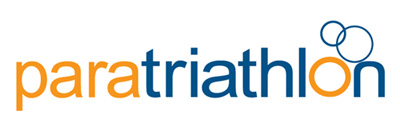 ITU ParatriathlonPost-Event Reporting DocumentIndicates satisfactory or well doneIndicates improvement requiredn/aIndicates no applicableEvent:Location:Date:LOC:Team Leader (TL) - if applicable:Technical Delegate (TD):Assistant Technical Delegate (ATD) - if applicable:Medical Delegate (MD) - if applicable:Head Referee (HR):Media Delegate (MED) - if applicable:TV Producer (TV) – if applicable:Report ‘s submission date:GENERAL1. Event Details1. Event DetailsData1.1 Start TimesWomen1.1 Start TimesMen1.2 Water Temperature (all events)1.2 Water Temperature (all events)1.3 Air Temperature (all events)1.3 Air Temperature (all events)1.4 Athletes’ briefing presentation (Please attached the ppt. file to this report)1.4 Athletes’ briefing presentation (Please attached the ppt. file to this report)1.4 Athletes’ briefing presentation (Please attached the ppt. file to this report)1.5 Accurate distancesSwim course1.5 Accurate distancesSwim exit to Pre-transition1.5 Accurate distancesPre-transition to Transition1.5 Accurate distancesBike course1.5 Accurate distancesTotal bike course’ elevation1.5 Accurate distancesNumber or sharp corners in the bike (≥ 90 degrees)1.5 Accurate distancesRun course1.5 Accurate distancesTotal run course’ elevation1.5 Accurate distancesNumber or sharp corners in the run (≥ 90 degrees)2. General OverviewScore (1– 5)2.1 Safe and fair2.2 Spectator friendly2.3 Media friendly2.4 Sponsor services2.5 Event ‘Look and Feel’2.6 Legacy for community3. LOC StrengthsComments…3.1 LOC Management Structure3.2 LOC Commitment and connection to the community3.3 Special committee strengths3.4 Adequate number of trained volunteers TECHNICAL OPERATIONS4. Swim Course/StartComments4.1 Course LayoutTurn angles greater than 90°Buoy construction4.2 Pontoon/Platform startWidthSpacingNumberingCarpeted4.3 Swim exitWidthSurface conditionCarpetedExit visibilityPath from swim exit to transition4.4 Depth measurements (whole course)4.5 Start procedure equipment provided4.6 Number/ Function of boat(s)4.7 Water safety personnel4.8 Marine Life / Hazards 4.9 Paratriathlon specific:Sea conditions – surf zonesSwim exit assistants.Location of pre-transition area.5. TransitionComments5.1 TA layout and design5.2 Athlete ID plate as per Branding Guidelines5.3 Boxes for race gear adequate in size and labeled with athletes’ number5.4 Mount, Dismount Line / Zone clearly marked5.5 Transition carpeted5.6 Paratriathlon specific:Folding chairs provided in the transition area.SpacingTransition zone’s surface.6. Bike CourseComments6.1 Road surface, topography, technical challenges, laser/ GPS measurement6.2 Course swept and clear6.3 Traffic controlled and road closure safety6.4 Wheel stations6.5 Whistles and flags – caution areas for pedestrians, media, officials6.6 Number of motorcycles available for officials6.7 Paratriathlon specific:No maximum gradient of over 12%. Width of the road/corners.Penalty box (locations, signage)7. Run CourseComments7.1 Road surface, topography, technical challenges, laser/ GPS measurement7.2 Km markersAid Stations (locations, distance between, equipment)7.4 Penalty box (location, signage)7.5 Paratriathlon specific:Wheelchair accessible course. No maximum gradient of over 5%. At the steepest point.Non-a trail type run courses.Run course to be wide enough to allow a wheelchair athlete and another athlete space to pass each other.VI Free leading zones (locations, signage) Aid stations trained to serve VI athletes.8. Finish AreaComments8.1 Gantry position and width (min 5m wide)8.2 Distance from gantry to media stand (min 15m)8.3 Finish line markings8.4 Photo finish cameras in place8.5 Position of timing equipment9. Recovery AreaComments9.1 Distance to the finish area9.2 Appropriately staffed9.3 Sufficient shade available and cool down equipment (cool baths)9.4 Sufficient water, replacement fluids, fruit availableSPORT PRESENTATION & CEREMONIES10. Sport PresentationComments10.1 Athlete Introduction Protocol adhered to10.2 Announcers approved and briefed10.3 A PA system that covers all key competition areas10.4 Music selection appropriate for the venue and culture10.5 Language – English and host10.6 Big Screen11. Medal Ceremony PresentationComments11.1 Set-up, Ceremony Look and location11.2 Hostesses properly dressed11.3 Managed by LOC SP Manager11.4 Presentation rehearsed with all involved staff11.5 Flags, anthems and flowers (if applicable)11.6 Presenters appointed as per ITU protocol11.7 Paratriathlon specific:Medals and flowers for all categories and guidesWheel chair accessible podiumVENUE OPERATIONS SERVICES12. Athlete ServicesComments12.1 Athlete’s Guide12.2 ITU Website accuracy12.3 Suitability of briefing venuePA systemRoom LayoutRefreshments and bottled water 12.4 Athlete Information BoothTraining times posted Air & Water temperature postedFull event schedule available12.5 On site ‘Athlete Lounge’LocationFurnishingsFood serviceVolunteersSecure clothing storage areaAccess to toilets and adequate number of toilets12.6 Paratriathlon specific:Proper credentials for personal handlers, and swim exit assistants,Handlers’ briefing and training conducted by the TD.Athletes’ race packages Wheelchair accessible athletes’ briefing venue13. Anti-Doping Control13. Anti-Doping ControlComments13.1 Number of urine tests13.1 Number of urine tests13.2 Adequate number of appropriate people to act as chaperones (English speaking, over 19 years of age, available for the whole time that they are needed)13.2 Adequate number of appropriate people to act as chaperones (English speaking, over 19 years of age, available for the whole time that they are needed)13.3 Doping Control Station (proximity to finish, set-up, fluid supply, processing rooms)13.3 Doping Control Station (proximity to finish, set-up, fluid supply, processing rooms)13.4 Doping Control Agency completing the tests information Agency’s name:13.4 Doping Control Agency completing the tests information Contact person:13.4 Doping Control Agency completing the tests information Email address:14. Volunteer ServicesComments14.1 Field of Play: look of the event – Uniform etc.14.2 Understand responsibilities14.3 Assertive to control the situation, proactive, prepared14.4 No cheering or getting in the way15. Venue Operations ManagementComments15.1 Venue layout according to EOM15.2 Environment and recycling16. CommunicationsComments16.1 Race Communication plan/ VCC16.2 Radio Communication plan17. Security and AccreditationComments17.1 ITU accreditation plan 17.2 Access areas clearly signed17.3 Site secure areas controlled18. Timing Company18. Timing CompanyComments18.1 Timing CompanyName:18.1 Timing CompanyEmail:18.1 Timing CompanyOperators’ name:18.2 Number of timing points and locations18.2 Number of timing points and locations18.3 Timing system used (ea. AMB, championship etc.)18.3 Timing system used (ea. AMB, championship etc.)18.4 Live Timing Services During Event18.4 Live Timing Services During Event18.5 Timely delivery of final results18.5 Timely delivery of final resultsCLIENT SERVICES19. Spectator ServicesComments19.1 Spectator viewing areas19.2 Grandstand capacity (Number)19.3 Controlled flow 19.4 Spectator directional signage19.5 Food and beverage vendors and Sport Expo19.6 ToiletsAdequate numberClean and serviced20. Transportation ServicesComments20.1 Airport pick up and drop off for all ITU officials20.2 ITU officials on site transportation 20.3 Public Transportation and parking available for spectators21. Sponsor Services and BrandingComments21.1 Branding according to ITU Guidelines21.2 Sponsor Branding on all event print materials22. VIP & ITU Family ServicesComments22.1 ITU team hotel: walking distance from the venue22.2 Extra VIP event passes provided for ITU, if required22.3 ITU Family Welcome Package22.4 Approved VIP hosting areas22.5 ITU office provided as per requirements22.6 Mobile phones providedMEDICAL23. Medical Services23. Medical ServicesComments23.1 LOC Medical DirectorName:23.1 LOC Medical DirectorEmail Address:23.2 Race Medical Plan approved by ITU23.2 Race Medical Plan approved by ITU23.3 Local hospital notified23.3 Local hospital notified23.4 Number of ambulances on site and on course23.4 Number of ambulances on site and on course23.5 Medical facility Tent size and number of cots and blanketsIce and fridgeWading cool down pools (in hot weather)23.5 Medical facility Tent size and number of cots and blanketsIce and fridgeWading cool down pools (in hot weather)23.6 Medical equipment and supplies23.6 Medical equipment and supplies23.7 Communication system (dedicated medical radio channel)23.7 Communication system (dedicated medical radio channel)23.8 Medical access to finish area23.8 Medical access to finish area23.9 Medical access and exit from course23.9 Medical access and exit from course23.10 Accidents/ medical incidents at the eventif yes, please submit the medical records (athletes’ age, gender, cause of accident, nature of accident) and the police reports with your report23.10 Accidents/ medical incidents at the eventif yes, please submit the medical records (athletes’ age, gender, cause of accident, nature of accident) and the police reports with your reportMEDIA SERVICES24. General RequirementsComments24.1 ITU Media Coordinator from LOC25. Media ServicesComments25.1 Press Centre for general media25.2 Pre-Race Press Conference 25.3 Media Briefing and walk-through25.4 On course media zones and dedicated photo positions (swim, bike, run, transition, finish)25.5 Mixed Zone separate from athletes25.6 One (1) Motorcycle and driver and additional helmet for ITU official photographer25.7 Photo stand and Mixed zone26. Television ProductionComments26.1 Local TV crew on site26.2 Maximum three (3) motorcycles with drivers and extra helmets26.3 Boat and driver for camera crew (if required)26.4 Allocated priority space for ITU TV camera + tripod at finish line, with clear, unblocked view of finish26.5 Post race interview set upTECHNICAL OFFICIAL’S ASSIGNMENTS27. Post Technical proceduresComments27.1 Please list the names of the Competition Jury’s members27.2 How many appeals/ protests were discussed by the Competition Jury?(If any, please submit copy of the appeal and protest forms)27.3 Are there any recommendations that you may have for rule modifications or inclusions to the ITU Technical Committee, based on your experience at this event?AssignmentsAssignmentsTechnical Official’s dataTechnical Official’s dataTechnical Official’s dataTechnical Official’s dataTechnical Official’s dataTOs EvaluationPrimary PositionSecondary PositionFirst NameLast NameITU TOs’ ID(If known)Gender(M/F)CountryTOs EvaluationTechnical DelegateMedical DelegateAssistant Technical DelegateRace RefereeChief Race OfficialChief RegistrationChief TechnologyChief SwimChief TransitionChief CycleChief Lap AuditorChief Wheel Station Chief VehicularChief RunChief Aid StationChief Penalty Box Chief FinishAssistant RegistrationAssistant SwimAssistant SwimAssistant TransitionAssistant TransitionAssistant Transition (Mount/Dismount)Assistant Transition (Mount/Dismount)Assistant CycleAssistant Cycle (AG only)Assistant Cycle (AG only)Assistant Cycle (AG only)Assistant Cycle (AG only)Assistant Cycle (AG only)Assistant Cycle (AG only)Assistant Cycle (AG only)Assistant Cycle (AG only)Assistant Cycle (AG only)Assistant Wheel Station Assistant Lap Auditor Assistant Run Assistant Aid Station Assistant Aid StationAssistant Aid StationAssistant Penalty Box Assistant Finish